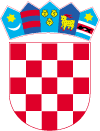        REPUBLIKA HRVATSKA 	  	VARAŽDINSKA ŽUPANIJA  	OPĆINA KLENOVNIK 	Klenovnik 9A  	42244 Klenovnik     OPĆINSKO VIJEĆE										 KLASA: 400-03/23-01/2URBROJ: 2186-15-03-23-1Klenovnik, 18. prosinac 2023.Na temelju članka 42. Zakona o proračunu („Narodne novine“ broj 144/21), članka 35. Zakona o područnoj (regionalnoj) samoupravi („Narodne novine“ broj 33/01, 60/01, 129/05, 109/07, 125/08, 36/09, 144/12, 19/13, 137/15, 123/17, 98/19 i 144/20), članka 28. Statuta Općine Klenovnik („Službeni vjesnik Varaždinske županije“ broj 22/21) i članka 17. i 58. Poslovnika Općinskog vijeća Općine Klenovnik („Službeni vjesnik Varaždinske županije“ 22/21), Općinsko vijeće Općine Klenovnik na 17. sjednici održanoj 18. prosinca 2023. godine, donosi PRORAČUN OPĆINE KLENOVNIK ZA 2024. GODINU I PROJEKCIJA ZA 2025. I 2026. GODINU Članak 1.Proračun Općine Klenovnik za 2024. godinu i projekcije za 2025. i 2026. godinu sastoji se od: OPĆI DIOSAŽETAK RAČUNA PRIHODA I RASHODA SAŽETAK RAČUNA FINANCIRANJA PRENESENI VIŠAK ILI PRENESENI MANJAK VIŠEGODIŠNJI PLAN URAVNOTEŽENJA Članak 2.Prihodi i rashodi te primici i izdaci iskazani po proračunskim klasifikacijama utvrđuju se u Računu prihoda i rashoda i Računu financiranja Proračuna za 2024. godinu i projekcijama za 2025. i 2026. godinu, kako slijedi: RAČUN PRIHODA I RASHODAPRIHODI POSLOVANJA PREMA EKONOMSKOJ KLASIFIKACIJI RASHODI POSLOVANJA PREMA EKONOMSKOJ KLASIFIKACIJI PRIHODI POSLOVANJA PREMA IZVORIMA FINANCIRANJARASHODI POSLOVANJA PREMA IZVORIMA FINANCIRANJARASHODI PREMA FUNKCIJSKOJ KLASIFIKACIJI RAČUN FINANCIRANJA PREMA EKONOMSKOJ KLASIFIKACIJIRAČUN FINANCIRANJA PREMA IZVORIMA FINANCIRANJAPOSEBNI DIO Članak 3.Posebni dio Proračuna sastoji se od plana rashoda i izdataka Općine Klenovnik i njezinih proračunskih korisnika iskazanih po organizacijskoj klasifikaciji, izvorima financiranja i ekonomskoj klasifikaciji, raspoređenih u programe koji se sastoje od aktivnosti i projekata kako slijedi:11121Članak Članak 4.Proračun Općine Klenovnik za 2024. godinu i projekcija za 2025. i 2026. godinu stupaju na snagu 01. siječnja 2024. godine, a objaviti će se u „Službenom vjesniku Varaždinske županije“.					PREDSJEDNICA OPĆINSKOG VIJEĆA 						    OPĆINE KLENOVNIK 						            Sanja Kolenko ČlanaČlana	Članak 4Čl++Izvršenje 2022.Plan 2023.Proračun za 2024.Projekcija proračuna za 2025.Projekcija proračuna za 2026.PRIHODI UKUPNO1.052.229,353.110.715,002.742.300,001.059.950,001.059.950,006 PRIHODI POSLOVANJA1.050,982,293.108.315,002.740.800,001.058.450,001.058.450,007 PRIHODI OD PRODAJE NEFINANCIJSKE IMOVINE1.247,062.400,001.500,001.500,001.500,00RASHODI UKUPNO 805.648,863.295.715,002.932.300,001.044.950,001.044.950,003 RASHODI POSLOVANJA 635.853,52848.115,001.146.800,00838.950,00838.950,004 RASHODI ZA NABAVU NEFINANCIJSKE IMOVINE 169.795,342.447.600,001.785.500,00206.000,00206.00,00RAZLIKA – VIŠAK / MANJAK 246.580,490-190.000,0015.000,0015.000,00Izvršenje 2022.Plan 2023.Proračun za 2024.Projekcija proračuna za 2025.Projekcija proračuna za 2026.8 PRIMICI OD FINANCIJSKE IMOVINE I ZADUŽIVANJA 0200.000,00205.000,00005 IZDACI ZA FINANCIJSKU IMOVINU I OTPLATE ZAJMOVA255.180,5715.000,0015.000,0015.000,0015.000,00NETO FINANCIRANJE 255.180,57185.000,00190.000,00-15.000,00-15.000,00VIŠAK / MANJAK + NETO FINANCIRANJE -255.180,57185.000,00190.000,00-15.000,00-15.000,00Izvršenje 2022.Plan 2023.Proračun za 2024.Projekcija proračuna za 2025.Projekcija proračuna za 2026.PRIJENOS VIŠKA / MANJAK IZ PRETHODNE(IH) GODINA 21.939,920000PRIJENOS VIŠKA / MANJKA U SLJEDĆE RAZDOBLJE -8.600,000000VIŠAK / MANJAK + NETO FINANCIRANJE + PRIJENOS VIŠKA/MANJKA IZ PRETHODNE(IH) GODINE – PRIJENOS VIŠKA/MANJKA U SLJEDEĆE RAZDOBLJE 13.339,920000Izvršenje 2022.Plan 2023.Proračun za 2024.Projekcija proračuna za 2025.Projekcija proračuna za 2026.PRIJENOS VIŠKA/MANJKA IZ PRETHODNE(IH) GODINA13.339,920000VIŠAK/MANJAK IZ PRETHODNE(IH) GODINE KOJI ĆE SE RASPOREDITI / POKRITI 13.339,920000VIŠAK / MANJAK TEKUĆE GODINE 00000PRIJENOS VIŠKA / MANJKA U SLJEDĆE RAZDOBLJE 00000RazredSkupinaNaziv prihodaIzvršenje 2022.Plan 2023.Proračun za 2024.Projekcija proračuna za 2025.Projekcija proračuna za 2026.PRIHODI UKUPNO 1.052.229,353.110.715,002.742.300,001.059.950,001.059.950,006Prihodi poslovanja 1.050.982,293.108.315,002.740.800,001.058.450,001.058.450,0061Prihodi od poreza 453.972,75484.100,00744.250,00669.500,00669.500,0063Pomoći iz inozemstva i od subjekata unutar općeg proračuna510.805,292.519.750,001.921.450,00315.850,00327.850,0064Prihodi od imovine 6.603,866.665,001.000,001.000,001.000,0065Prihodi od upravnih i administrativnih pristojbi, pristojbi po posebnim propisima i naknade 76.150,0292.800,0068.100,0068.100,0068.100,0066Prihodi od prodaje proizvoda i robe te pruženih usluga i prihodi od donacija 3.070,915.000,002.000,002.000,002.000,0068Kazne, upravne mjere i ostali prihodi 74,2304.000,004.000,004.000,007Prihodi od prodaje nefinancijske imovine1.247,062.400,001.500,001.500,001.500,0071Prihodi od prodaje neproizvedene dugotrajne imovine 1.145,142.000,001.500,001.000,001.000,0072Prihodi od prodaje proizvedene dugotrajne imovine101,93400,001.500,00500,00500,00RazredSkupinaNaziv rashoda Izvršenje 2022.Plan 2023.Proračun za 2024.Projekcija proračuna za 2025.Projekcija proračuna za 2026.RASHODI UKUPNO 805.648,863.295.715,002.932.300,001.044.950,001.044.950,003Rashodi poslovanja635.853,52848.115,001.146.800,00838.950,00838.950,0031Rashodi za zaposlene 210.626,14246.950,00341.300,00340.300,00340.300,0032Materijalni rashodi 306.069,01476.665,00586.500,00345.900,00345.900,0034Financijski rashodi 3.990,972.850,003.600,003.350,003.350,0035Subvencije 675,562.000,0018.000,0017.000,0017.000,0036Pomoći dane u inozemstvo i unutar općeg proračuna 4.977,1115.300,0018.500,008.500,008.500,0037Naknada građanima i kućanstvima na temelju osiguranja i druge naknade 32.809,9035.700,0057.100,0057.100,0057.100,0038Ostali rashodi 76.704,8668.650,00121.800,0066.800,0066.800,004Rashodi za nabavu neproizvedene dugotrajne imovine 169.795,342.447.600,001.785.500,00206.000,00206.000,0041Rashodi za nabavu neproizvedene dugotrajne imovine 1.327,2310.500,0024.000,0024.000,0024.000,0042Rashodi za nabavu proizvedene dugotrajne imovine 168.468,122.437.100,001.761.500,00182.000,00182.000,00Brojčana oznaka i nazivIzvršenje 2022.Plan 2023.Proračun za 2024.Projekcija proračuna za 2025.Projekcija proračuna za 2026.PRIHODI UKUPNO 1.052.229,353.310.715,002.947.300,001.059.950,001.059.950,001 OPĆI PRIHODI I PRIMICI 453.972,75773.165,00569.250,00504.500,00504.500,001.1. Prihodi od poreza 453.972,75773.165,00569.250,00504.500,00504.500,002 VLASTITI PRIHODI 3.070,915.000,002.000,002.000,002.000,002.1. Prihodi od obavljanja vlastitih djelatnosti 3.070,915.000,002.000,002.000,002.000,003 PRIHODI ZA POSEBNE NAMJENE 82.244,6992.800,0041.100,0032.100,0032.100,003.1. Naknada za legalizaciju000003.2. Komunalni doprinos 0300,001.500,001.500,001.500,003.3. Vodni doprinos 000003.4. Komunalna naknada 013.000,0010.000,0010.000,0010.000,003.5. Doprinos za šume 000003.6. Godišnja grobna naknada 013.000,0011.000,0011.000,0011.000,003.7. Naknada za dodjelu grobnog mjesta i izradu okvira 000003.8. Opskrbnina vrtić 82.244,6966.500,0018.600,009.600,009.600,004 POMOĆI IZ PRORAČUNA 249.076,00154.097,002.128.450,00478.350,00478.350,004.1. Prihodi iz drugih proračuna 249.076,0001.253.400,001.400,001.400,004.2. Pomoći 0154.097,00875.050,00476.950,00476.950,005 DONACIJE 000005.1. Donacije od fizičkih i pravnih osoba 000006 PRIHODI OD PRODAJE NEFINANCIJSKE IMOVINE 5.221,983.053,001.500,001.500,001.500,006.1. Prihodi od prodaje nefinancijske imovine 5.221,983.053,001.500,001.500,001.500,007 NAMJENSKI PRIMICI OD ZADUŽIVANJA 0201.500,00205.000,00007.1. Krediti i zajmovi 0201.500,00205.000,00008 NAMJENSKI PRIMICI EU SREDSTAVA 258.643,022.081.100,000008.1. EU sredstva 258.643,022.081.100,00000Brojčana oznaka i naziv Proračun za 2024.Projekcija proračuna za 2025.Projekcija proračuna za 2026.3 RASHODI POSLOVANJA 31 Rashodi za zaposlene      Izvor 1.1. Prihodi od poreza      Izvor 2.1. Prihodi od obavljanja vlastite djelatnosti     Izvor 3.6. Godišnja grobna naknada       Izvor 4.2. Pomoći 32 Materijalni rashodi     Izvor 1.1. Prihodi od poreza     Izvor 2.1. Prihodi od obavljanja vlastite djelatnosti     Izvor 3.2. Komunalni doprinos      Izvor 3.4. Komunalna naknada     Izvor 3.8. Opskrbnina – vrtić     Izvor 4.1. Prihodi iz drugih proračuna     Izvor 4.2. Pomoći     Izvor 7.1. Krediti i zajmovi 34 Financijski rashodi      Izvor 1.1. Prihodi od poreza 35 Subvencije      Izvor 1.1. Prihodi od poreza     Izvor 4.2. Pomoći 36 Pomoći dane u inozemstvo i unutar općeg  proračuna      Izvor 1.1. Prihodi od poreza      Izvor 4.2. Pomoći 37 Naknada građanima i kućanstvima na temelju osiguranja i druge naknade     Izvor 4.1. Prihodi iz drugih proračuna     Izvor 4.2. Pomoći38 Ostali rashodi       Izvor 1.1. Prihodi od poreza        Izvor 4.2. Pomoći 4 RASHODI ZA NABAVU NEFINANCIJSKE IMOVINE 41 Rashodi za nabavu neproizvedene dugotrajne imovine      Izvor 1.1. Prihodi od poreza      Izvor 4.2. Pomoći      Izvor 6.1. Prihodi od prodaje nefinancijske imovine 42 Rashodi za nabavu proizvedene dugotrajne imovine      Izvor 1.1. Prihodi od poreza      Izvor 4.1. Prihodi iz drugih proračuna     Izvor 4.2. Pomoći      Izvor 7.1. Krediti i zajmovi 341.300,00173.600,00700,0011.000,00156.000,00586.500,00240.050,001.300,001.500,0010.000,0018.600,0026.700,00218.350,0070.000,003.600,003.600,0018.000,002.000,0016.000,0018.500,0010.000,008.500,0057.100,00700,0056.400,00121.800,0032.000,0089.800,0024.000,0020.000,002.500,001.500,001.761.500,0067.000,001.226.000,00333.500,00105.000,00340.300,00172.600,00700,0011.000,00156.000,00335.400,00222.450,001.300,001.500,0010.000,009.600,00700,0089.750,0003.350,003.350,0017.000,002.000,0015.000,008.500,0008.500,0057.100,00700,0056.400,0066.800,0032.000,0034.800,0024.000,0020.000,002.500,001.500,00151.000,0037.000,0086.500,0027.500,000340.300,00172.600,00700,0011.000,00156.000,00335.400,00222.450,001.300,001.500,0010.000,009.600,00700,0089.750,0003.350,003.350,0017.000,002.000,0015.000,008.500,0008.500,0057.100,00700,0056.400,0066.800,0032.000,0034.800,0024.000,0020.000,002.500,001.500,00151.000,0037.000,0086.500,0027.500,000Brojčana oznaka i nazivIzvršenje 2022.Plan 2023.Proračun za 2024.Projekcija proračuna za 2025.Projekcija proračuna za 2026.RASHODI UKUPNO 805.648,893.295.715,002.947.300,001.018.450,001.018.450,0001 Opće javne usluge 174.748,28103.950,00287.850,00271.600,00271.600,0003 Javni red i sigurnost 43.171,8628.750,0078.900,0028.900,0028.900,0004 Ekonomski poslovi 167.387,241.002.165,00397.000,0040.500,0040.500,0005 Zaštita okoliša 005.200,005.200,005.200,0006 Usluge unapređenja stanovanja i zajednice 170.336,43578.850,00632.250,00334.750,00334.750,0008 Rekreacija, kultura i religija 34.123,371.193.550,001.233.900,0033.900,0033.900,0009 Obrazovanje 189.953,87218.250,00281.400,00272.400,00272.400,0010 Socijalna zaštita 25.927,8432.050,0031.200,0031.200,0031.200,00RazredSkupinaNazivIzvršenje 2022.Plan 2023.Proračun za 2024. Projekcija proračuna za 2025.Projekcija proračuna za 2026.PRIMICI UKUPNO 0200.000,00205.000,00008Primici od financijske imovine i zaduživanja 0200.000,00205.000,000084Primci od zaduživanja 0200.000,00205.000,00005Izdaci za financijsku imovinu i otplate zajmova 255.180,5715.000,0015.000,0015.000,0015.000,0054Izdaci za otplatu glavnice primljenih kredita i zajmova 255.180,5715.000,0015.000,0015.000,0015.000,00Brojčana oznaka i naziv Izvršenje 2022.Plan 2023.Proračun za 2024.Projekcija proračuna za 2025.Projekcija proračuna za 2026.PRIMICI UKUPNO 8 PRIMICI OD FINANCIJSKE IMOVINE I ZADUŽIVANJA 84 Primci od zaduživanja      Izvor 7.1. Krediti i zajmovi IZDACI UKUPNO 5 IZDACI ZA FINANCIJSKU IMOVINU I OTPLATE ZAJMOVA 54 Izdaci za otplatu glavnice primljenih kredita i zajmova 0000200.000,00200.000,00200.000,00200.000,0015.000,0015.000,0015.000,00205.00,00205.000,00205.000,00205.000,0015.000,0015.000,0015.000,00.000015.000,0015.000,0015.000,00000015.000,0015.000,0015.000,00Šifra NazivProračun za 2024.Projekcija proračuna za 2025.Projekcija proračuna za 2026.RAZDJEL 001PREDSTAVNIČKA I IZVRŠNA TIJELA 98.950,0098.950,0098.950,00GLAVA 001 01OPĆINSKO VIJEĆE 47.450,0047.450,0047.450,00PROGRAM 1001Redovna djelatnost Općinsko vijeće 47.450,0047.450,0047.450,00Aktivnost A1001 01 Redovan rad Općinskog vijeća 19.000,0019.000,0019.000,00Izvor financiranja 1.1. Prihodi od poreza 19.000,0019.000,0019.000,003RASHODI POSLOVANJA 19.000,0019.000,0019.000,0032Materijalni rashodi 19.000,0019.000,0019.000,00Aktivnost A1001 02 Predsjednik Općinskog vijeća 2.450,0002.450,0002.450,000Izvor financiranja 1.1. Prihodi od poreza 2.450,002.450,002.450,003 RASHODI POSLOVANJA 2.450,002.450,002.450,0032Materijalni rashodi 2.450,002.450,002.450,00Aktivnost A1001 03Dan Općine 15.500,0015.500,0015.500,00Izvor financiranja 1.1. Prihodi od poreza 15.500,0015.500,0015.500,003 RASHODI POSLOVANJA  15.500,0015.500,0015.500,0032 Materijalni rashodi 15.500,0015.500,0015.500,00Aktivnost A1001 04Financiranje političkih stranaka 5.000,005.000,005.000,00Izvor financiranja Prihodi od poreza 5.000,005.000,005.000,003RASHODI POSLOVANJA 5.000,005.000,005.000,0038Ostali rashodi 5.000,005.000,005.000,00Aktivnost A1001 05Mediji 5.500,005.500,005.500,00Izvor financiranja 1.1. Prihodi od poreza 5.500,005.500,005.500,003RASHODI POSLOVANJA 5.500,005.500,005.500,0032Materijalni rashodi 5.500,005.500,005.500,00GLAVA 001 02 OPĆINSKI NAČELNIK 51.500,0051.500,0051.500,00PROGRAM 1002 REDOVNA DJELATNOST OPĆINSKI NAČELNIK 51.500,0051.500,0051.500,00Aktivnost A1002 01Redovan rad općinskog načelnika 38.500,0038.500,0038.500,00Izvor financiranja 1.1. Prihodi od poreza 38.500,0038.500,0038.500,003RASHODI POSLOVANJA 38.500,0038.500,0038.500,0031Rashodi za zaposlene 36.000,0036.000,0036.000,0032Materijalni rashodi 2.500,002.500,002.500,00Aktivnost A1002 02 Pravni savjeti 3.000,003.000,003.000,00Izvor financiranja 1.1. Prihodi od poreza 3.000,003.000,003.000,003 RASHODI POSLOVANJA 3.000,003.000,003.000,0032Materijalni rashodi 3.000,003.000,003.000,00Aktivnost A1002 03Protokol i reprezentacija 5.000,005.000,005.000,00Izvor financiranja 1.1. Prihodi od poreza 5.000,005.000,005.000,003RASHODI POSLOVANJA5.000,005.000,005.000,0032 Materijalni rashodi 5.000,005.000,005.000,00Aktivnost A1002 04Procjembeni elaborati za prodaju zemljišta 3.000,003.000,003.000,00Izvor financiranja 1.1. Prihodi od poreza 3.000,003.000,003.000,003RASHODI POSLOVANJA 3.000,003.000,003.000,0032Materijalni rashodi 3.000,003.000,003.000,00Aktivnost A1002 05 Sponzorstva i donacije načelnika 2.000,002.000,002.000,00Izvor financiranja 1.1. Prihodi od poreza 2.000,002.000,002.000,003RASHODI POSLOVANJA 2.000,002.000,002.000,0038Ostali rashodi 2.000,002.000,002.000,00RAZDJEL 002 JEDINSTVENI UPRAVNI ODJEL 2.848.300,00919.500,00919.500,00GLAVA 002 01JEDINSTVENI UPRAVNI ODJEL 168.900,00147.650,00147.650,00PROGRAM 1003 REDOVNA DJELATNOST JEDINSTVENI UPRAVNI ODJEL 158.700,00142.450,00142.450,00Aktivnost A1003 01 Redovan rad Jedinstvenog upravnog odjela 125.600,00124.600,00124.600,00Izvor financiranja 1.1. Prihodi od poreza 125.600,00124.600,00124.600,003RASHODI POSLOVANJA 122.600,00122.600,00121.600,0031Rashodi za zaposlene 91.000,0090.000,0090.000,0032Materijalni rashodi 29.600,0029.600,0029.600,0034Financijski rashodi 2.000,002.000,002.000,004RASHODI ZA NABAVU NEVINANCIJSKE IMOVINE 3.000,003.000,003.000,0042Rashodi za nabavu proizvedene dugotrajne imovine 3.000,003.000,003.000,00Aktivnost A1003 02 Kredit 15.600,0015.350,0015.350,00Izvor financiranja 1.1.  Prihodi od poreza 15.600,0015.350,0015.350,003RASHODI POSLOVANJA 600,00350,00350,0034Financijski rashodi 600,00350,00350,00342Kamate na primljene kredite i zajmove 600,00350,00350,005IZDACI ZA FINANCIJSKU IMOVINU I OTPLATU ZAJMOVA15.000,0015.000,0015.000,0054Izdaci za otplatu glavnice primljenih kredita i zajmova15.000,0015.000,0015.000,00Aktivnost A1003 03 Održavanje računalne opreme, mreže, hardvera i softvera 2.500,002.500,002.500,00Izvor financiranja 1.1. Prihodi od poreza 2.500,002.500,002.500,003RASHODI POSLOVANJA 2.500,002.500,002.500,0032Materijalni rashodi 2.500,002.500,002.500,00Aktivnost A1003 04 Obnavljanje odmarališta u Selcu 15.000,0000Izvor financiranja 1.1. Prihodi od poreza 15.000,00003RASHODI POSLOVANJA  15.000,000032Materijalni rashodi 15.000,0000PROGRAM 1004 PROSTORNO PLANIRANJE 5.000,0000Kapitalni projekt K1004 01Izrada prostornog plana 5.000,0000Izvor financiranja 1.1. Prihodi od poreza 5.000,00004RASHODI ZA NABAVU NEFINANCIJSKE IMOVINE5.000,000042Rashodi za nabavu nefinancijske imovine 5.000,0000PROGRAM 1005 NAKNADE UZ ZBIRNJAVANJE OTPADA 5.200,005.200,005.200,00Aktivnost A1005 01 Naknada za korištenje odlagališta otpada Jerovec 1.200,001.200,001.200,00Izvor financiranja 1.1. Prihodi od poreza 1.200,001.200,001.200,003 RASHODI POSLOVANJA 1.200,001.200,001.200,0032Materijalni rashodi 1.200,001.200,001.200,00Aktivnost A1005 02Poticajna naknada za smanjenje količine miješanog komunalnog otpada 2.000,002.000,002.000,00Izvor financiranja 1.1. Prihodi od poreza 2.000,002.000,002.000,003RASHODI POSLOVANJA  2.000,002.000,002.000,0032Materijalni rashodi 2.000,002.000,002.000,00Aktivnost A1005 03Sufinanciranje rada sortirnice Varaždin 2.000,002.000,002.000,00Izvor financiranja 1.1. Prihodi od poreza 2.000,002.000,002.000,003RASHODI POSLOVANJA 2.000,002.000,002.000,0035Subvencije 2.000,002.000,002.000,00GLAVA 002 02VLASTITI POGON 187.200,00177.200,00177.200,00PROGRAM 1006 REDOVNA DJELATNOST – VLASTITI POGON 11.700,0011.700,0011.700,00Aktivnost A1006 01 Redovan rad – vlastiti pogon 11.700,0011.700,0011.700,00Izvor financiranja 1 Opći prihodi i primici 11.700,0011.700,0011.700,003RASHODI POSLOVANJA 11.700,0011.700,0011.700,0031Rashodi za zaposlene 8.700,008.700,008.700,0032Materijalni rashodi 3.000,003.000,003.000,00PROGRAM 1007REDOVAN RAD  - GROBLJE KLENOVNIK 45.800,0045.800,0045.800,00Aktivnost A1007 01Redovan rad – Groblje Klenovnik 25.800,0025.800,0025.800,00Izvor financiranja 1.1. Prihodi od poreza 14.800,0015.800,0015.800,00Izvor financiranja 3.6. Godišnja grobna naknada  10.000,0010.000,0010.000,003RASHODI POSLOVANJA 24.800,0024.800,0024.800,0031Rashodi za zaposlene 13.800,0013.800,0013.800,0032Materijalni rashodi 11.000,0011.000,0011.000,004RASHODI ZA NABAVU NEFINANCIJSKE IMOVINE 1.000,001.000,001.000,0042Rashodi za nabavu proizvedene dugotrajne imovine 1.000,001.000,001.000,00Kapitalni projekt K1007 01 Otkup zemljišta – Groblje Klenovnik 20.000,0020.000,0020.000,00Izvor financiranja 1.1. Prihodi od poreza 20.000,0020.000,0020.000,004RASHODI ZA NABAVU NEFINANCIJSKE IMOVINE 20.000,0020.000,0020.000,0041Rashodi za nabavu neproizvedene dugotrajne imovine 20.000,0020.000,0020.000,00PROGRAM 1008ODRŽAVANJE KOMUNALNE INFRASTRUKTURE I JAVNIH POVRŠINA 125.900,000115.900,00115.900,00Aktivnost A1008 01 Javna rasvjeta 27.500,0027.500,0027.500,00Izvor financiranja 1.1. Prihodi od poreza 17.500,0017.500,0017.500,00Izvor financiranja 3.4. Komunalna naknada 10.000,0010.000,0010.000,003RASHODI POSLOVANJA 27.500,0027.500,0027.500,0032Materijalni rashodi 27.500,0027.500,0027.500,00Aktivnost A1008 02 Zimska služba 15.000,0015.000,0015.000,00Izvor financiranja 1.1. Prihodi od poreza 15.000,0015.000,0015.000,003RASHODI POSLOVANJA 15.000,0015.000,0015.000,0032Materijalni rashodi 15.000,0015.000,0015.000,00Aktivnost A1008 03Održavanje nerazvrstanih cesta 50.000,0050.000,0050.000,00Izvor financiranja 1.1. Prihodi od poreza 50.000,0050.000,0050.000,003RASHODI POSLOVANJA 50.000,0050.000,0050.000,0032Materijalni rashodi 50.000,0050.000,0050.000,00Aktivnost A1008 04Održavanje radnog stroja – traktor 2.900,002.900,002.900,00Izvor financiranja 1.1. Prihodi od poreza 2.900,002.900,002.900,003RASHODI POSLOVANJA 2.900,002.900,002.900,0032Materijalni rashodi 2.900,002.900,002.900,00Aktivnost A1008 05Održavanje javnih površina 2.500,002.500,002.500,00Izvor financiranja 1.1. Prihodi od poreza 2.500,002.500,002.500,003RASHODI POSLOVANJA 2.500,002.500,002.500,0032Materijalni rashodi 2.500,002.500,002.500,00Aktivnost A1008 06Božićno novogodišnja rasvjeta 5.000,005.000,005.000,00Izvor financiranja 1.1. Prihodi od poreza 5.000,005.000,005.000,003RASHODI POSLOVANJA 5.000,005.000,005.000,0032Materijalni rashodi 5.000,005.000,005.000,00Aktivnost A1008 07Ucrtavanje nerazvrstanih cesta 5.000,005.000,005.000,00Izvor financiranja 1.1. Prihodi od poreza 5.000,005.000,005.000,003RASHODI POSLOVANJA 5.000,005.000,005.000,0032Materijalni rashodi 5.000,005.000,005.000,00Aktivnost A1008 08 Održavanje dječjih igrališta 8.000,008.000,008.000,00Izvor financiranja 1.1. Prihodi od poreza 8.000,008.000,008.000,003RASHODI POSLOVANJA 3.000,003.000,003.000,0032Materijalni rashodi  3.000,003.000,003.000,004RASHODI ZA NABAVU NEFINANCIJSKE IMOVINE 5.000,005.000,005.000,0042Rashodi za nabavu proizvedene dugotrajne imovine 5.000,005.000,005.000,00Aktivnost A1008 09Zacjevljenje cestovnih kanala uz prometnice u Gornjem i Donjem Dubravcu 10.000,0000Izvor financiranja  4.2. Pomoći10.000,00003RASHODI POSLOVANJA 10.000,000032Materijalni rashodi 10.000,0000PROGRAM 1009DERATIZACIJA I DEZINSEKCIJA2.000,002.000,002.000,00Aktivnost A1009 01Deratizacija i dezinsekcija 2.000,002.000,002.000,00Izvor financiranja 1.1. Prihodi od poreza 2.000,002.000,002.000,003RASHODI POSLOVANJA 2.000,002.000,002.000,0032Materijalni rashodi 2.000,002.000,002.000,00PROGRAM 1010 ZAŠTITA I ZBRINJAVANJE ŽIVOTINJA1.800,001.800,001.800,00Aktivnost A1010 01 Zbrinjavanje životinja 800,00800,00800,00Izvor financiranja Prihodi od poreza 800,00800,00800,003RASHODI POSLOVANJA 800,00800,00800,0032Materijalni rashodi 300,00300,00300,00Aktivnost A1010 02Kastracija i sterilizacija pasa i mačaka 1.000,001.000,001.000,00Izvor financiranja 1.1. Prihodi od poreza 1.000,001.000,001.000,003RASHODI POSLOVANJA 1.000,001.000,001.000,0032Materijalni rashodi 1.000,001.000,001.000,00GLAVA 002 03RAZVOJ KOMUNALNE INFRASTRUKTURE 476.750,00198.750,00198.750,00PROGRAM 1011IZGRADNJA NOGOSTUPA 9.500,009.500,009.500,00Aktivnost A1011 01Projektna dokumentacija i troškovnik za izgradnju nogostupa  2.000,002.000,002.000,00Izvor financiranja 1.1. Prihodi od poreza 1.500,001.500,001.500,00Izvor financiranja 3.2. Komunalni doprinos 500,00500,00500,003RASHODI POSLOVANJA 2.000,002.000,002.000,0032Materijalni rashodi 2.000,002.000,002.000,00Aktivnost A1011 02Provođenje nabave i vođenje projekta izgradnje nogostupa1.500,001.500,001.500,00Izvor financiranja 1.1. Prihodi od poreza 1.500,001.500,001.500,003RASHODI POSLOVANJA 1.500,001.500,001.500,0032Materijalni rashodi 1.500,001.500,001.500,00Aktivnost A1011 03Stručni nadzor nad izgradnjom nogostupa 1.000,001.000,001.000,00Izvor financiranja 1.1. Prihodi od poreza 1.000,001.000,001.000,003RASHODI POSLOVANJA 1.000,001.000,001.000,0032Materijalni rashodi 1.000,001.000,001.000,00Kapitalni projekt K1011 01Izgradnja nogostupa  5.000,005.000,005.000,00Izvor financiranja 1.1. Prihodi od poreza 5.000,005.000,005.000,004RASHODI ZA NABAVU NEFINANCIJSKE IMOVINE 5.000,005.000,005.000,0042Rashodi za nabavu proizvedene dugotrajne imovine5.000,005.000,005.000,00PROGRAM 1012NERAZVRSTANE CESTE55.000,0030.000,0030.000,00Aktivnost A1012 01Izrada troškovnika za asfaltiranje nerazvrstanih cesta 1.500,001.500,001.500,00Izvor financiranja 1.1. Prihodi od poreza 1.500,001.500,001.500,003RASHODI POSLOVANJA 1.500,001.500,001.500,0032Materijali rashodi 1.500,001.500,001.500,00Aktivnost A1012 02Provođenje nabave i vođenje projekta za asfaltiranje nerazvrstanih cesta 3.500,003.500,003.500,00Izvor financiranja Prihodi od poreza 3.500,003.500,003.500,003RASHODI POSLOVANJA3.500,003.500,003.500,0032Materijalni rashodi 3.500,003.500,003.500,00Aktivnost A1012 03Stručni nadzor nad asfaltiranjem nerazvrstanih cesta 2.000,002.000,002.000,00Izvor financiranja 1.1. Prihodi od poreza 1.500,001.500,001.500,00Izvor financiranja 3.2. Komunalni doprinos 500,00500,00500,003RASHODI POSLOVANJA 2.000,002.000,002.000,0032Materijalni rashodi 2.000,002.000,002.000,00Kapitalni projekt K1012 01Asfaltiranje nerazvrstanih cesta 48.000,0023.000,0023.000,00Izvor financiranja Prihodi od poreza 48.000,0023.000,0023.000,004 RASHODI ZA NABAVU NEFINANCIJSKE IMOVINE 48.000,0023.000,0023.000,0042Rashodi za nabavu proizvedene dugotrajne imovine 48.000,0023.000,0023.000,00PROGRAM 1013PROŠIRENJE CESTE I UREĐENJE ODVODNJE I BANKINA UZ CESTU (BOLNIČKA PORTA – RASKRIŽJE) 18.500,0000Aktivnost A1013 01Izrada troškovnika za proširenje ceste i uređenje odvodnje i bankina 2.000,0000Izvor financiranja Prihodi od poreza 2.000,00003RASHODI POSLOVANJA 2.000,000032 Materijalni rashodi 2.000,0000Aktivnost A1013 02 Provođenje postupka nabave i vođenje projekta za proširenje ceste i uređenje odvodnje i bankina 3.500,0000Izvor financiranja Prihodi od poreza 3.500,00003RASHODI POSLOVANJA 3.500,000032Materijalni rashodi 3.500,0000Aktivnost A1013 03Stručni nadzor nad proširenjem ceste i uređenje odvodnje i bankina 3.000,0000Izvor financiranja Prihodi od poreza 3.000,00003RASHODI POSLOVANJA 3.000,000032Materijalni rashodi 3.000,0000Kapitalni projekt K1013 01Izvođenje radova proširenja ceste i uređenja odvodnje i bankina10.000,0000Izvor financiranja Prihodi od poreza 10.000,00003RASHODI POSLOVANJA 10.000,000036POMOĆI DANE U INOZEMSTVO I UNUTAR OPĆEG PRORAČUNA 10.000,0000PROGRAM 1014REKONSTRUKCIJA CESTE PINTARIĆI 178.000,0000Aktivnost A1014 01Izrada geodetske podloge za izradu projekta za rekonstrukciju ceste 3.000,0000Izvor financiranja  4.2. Pomoći 3.000,00003RASHODI POSLOVANJA 3.000,000032Materijalni rashodi 3.000,0000Aktivnost A1014 02Izrada glavnog projekta za rekonstrukciju ceste 5.000,0000Izvor financiranja 4.2. Pomoći 5.000,00003RASHODI POSLOVANJA 5.000,000032Materijalni rashodi 5.000,0000Aktivnost A1014 03Provođenje postupka nabave i vođenje projekta za rekonstrukciju  ceste 10.000,0000Izvor financiranja 4.2. Pomoći 10.000,00003RASHODI POSLOVANJA 10.000,000032Materijalni rashodi 10.000,0000Aktivnost A1014 04Stručni nadzor nad izvođenjem radova rekonstrukcije ceste 10.000,0000Izvor financiranja 1.1. Prihodi od poreza  10.000,00003RASHODI POSLOVANJA 10.000,000032Materijalni rashodi 10.000,0000Kapitalni projekt K1014 01 Rekonstrukcija nerazvrstane ceste Pintarići 150.000,0000Izvor financiranja 4.2. Pomoći 150.000,00004 RASHODI ZA NABAVU NEFINANCIJSKE IMOVINE 150.000,0000421Građevinski objekti 150.000,0000PROGRAM 1015JAVNA RASVJETA 37.000,0037.000,0037.000,00Aktivnost A1015 01 Projektna dokumentacija i troškovnik za izgradnju javne rasvjete2.000,002.000,002.000,00Izvor financiranja 3.2. Komunalni doprinos 500,00500,00500,00Izvor financiranja 4.2. Pomoći 1.500,001.500,001.500,003 RASHODI POSLOVANJA 2.000,002.000,002.000,0032Materijalni rashodi 2.000,002.000,002.000,00Aktivnost A1015 02 Provođenje postupka nabave i vođenje projekta za izgradnju javne rasvjete 2.500,002.500,002.500,00Izvor financiranja 1.1. Prihodi od poreza 2.500,002.500,002.500,003RASHODI POSLOVANJA 2.500,002.500,002.500,0032Materijalni rashodi 2.500,002.500,002.500,00Aktivnost A1015 03Stručni nadzor nad izgradnjom javne rasvjete 2.500,002.500,002.500,00Izvor financiranja 4.2. Pomoći 2.500,002.500,002.500,003RASHODI POSLOVANJA 2.500,002.500,002.500,0032Materijalni rashodi  2.500,002.500,002.500,00Kapitalni projekt K1015 01 Izgradnja javne rasvjete 30.000,0030.000,0030.000,00Izvor financiranja 4.2. Pomoći 30.000,0030.000,0030.000,004RASHODI ZA NABAVU NEFINANCIJSKE IMOVINE 30.000.0030.000.0030.000.0042Rashodi za nabavu proizvedene dugotrajne imovine 30.000,0030.000,0030.000,00PROGRAM 1016ŠIROKOPOJASNI INTERNET5.000,0000Aktivnost A1016 01Dokumentacija i usluge vezane uz projekt širokopojasnog interneta 5.000,0000Izvor financiranja 4.2. Pomoći 5.000,00003RASHODI POSLOVANJA 5.000,000032Materijalni rashodi 5.000,0000PROGRAM 1017AUTOBUSNE NADSTREŠNICE 20.000,0020.000,0020.000,00Kapitalni projekt K1017 01 Kupnja zemljišta za izgradnju autobusne nadstrešnice 1.500,001.500,001.500,00Izvor financiranja 6.1. Prihodi od prodaje nefinancijske imovine 1.500,001.500,001.500,004RASHODI ZA NABAVU NEFINANCIJSKE IMOVINE 1.500,001.500,001.500,0041Rashodi za nabavu neproizvedene dugotrajne imovine 1.500,001.500,001.500,00Aktivnost A1017 01Izrada geodetske podloge i projekta za izgradnju autobusne nadstrešnice2.000,002.000,002.000,00Izvor financiranja 1.1. Prihodi od poreza 2.000,002.000,002.000,003RASHODI POSLOVANJA  2.000,002.000,002.000,0032Materijalni rashodi 2.000,002.000,002.000,00Aktivnost A1017 02Vođenje projekta i postupka nabave za izgradnju autobusne nadstrešnice 6.000,006.000,006.000,00Izvor financiranja 1.1. Prihodi od poreza6.000,006.000,006.000,003RASHODI POSLOVANJA 6.000,006.000,006.000,0032Materijalni rashodi 6.000,006.000,006.000,00Aktivnost A1017 03Stručni nazor nad izgradnjom autobusne nadstrešnice 4.000,004.000,004.000,00Izvor financiranja 1.1. Prihodi od poreza 4.000,004.000,004.000,003RASHODI POSLOVANJA 4.000,004.000,004.000,0032Materijalni rashodi 4.000,004.000,004.000,00Kapitalni projekt K1017 02Izgradnja autobusne nadstrešnice 6.500,006.500,006.500,00Izvor financiranja 1.1. Prihodi od poreza 6.500,006.500,006.500,004RASHODI ZA NABAVU NEFINANCIJSKE IMOVINE 6.500,006.500,006.500,0042Rashodi za nabavu proizvedene dugotrajne imovine 6.500,006.500,006.500,00PROGRAM 1018OBNOVA I OPREMANJE GROBNE KUĆE I OKOLIŠA GROBLJA 97.250,0097.250,0097.250,00Aktivnost A1018 01 Vođenje projekta i postupka nabave za obnovu i opremanje grobne kuće i okoliša groblja 10.000,0010.000,0010.000,00Izvor financiranja 4.2. Pomoći 10.000,0010.000,0010.000,003RASHODI POSLOVANJA 10.000,0010.000,0010.000,0032Materijalni rashodi 10.000,0010.000,0010.000,00Aktivnost A1018 02 Stručni nadzor nad radovima obnove i opremanja grobne kuće i okoliša groblja 6.250,006.250,006.250,00Izvor financiranja 4.2. Pomoći 6.250,006.250,006.250,003RASHODI POSLOVANJA 6.250,006.250,006.250,0032Materijalni rashodi 6.250,006.250,006.250,00Kapitalni projekt K1018 01Obnova i opremanje grobne kuće 81.000,0050.000,0050.000,00Izvor financiranja Prihodi od poreza 38.000,0000Izvor financiranja 4.2. Pomoći 43.000,0050.000,0050.000,004RASHODI ZA NABAVU NEFINANCIJSKE IMOVINE 81.000,0050.000,0050.000,0042Rashodi za nabavu proizvedene dugotrajne imovine 81.000,0050.000,0050.000,00PROGRAM 1019STROJEVI ZA ODRŽAVANJE JAVNIH POVRŠINA I NERAZVRSTANIH CESTA 4.000,005.000,005.000,00Kapitalni projekt K1019 01 Priključak za traktor 4.000,005.000,005.000,00Izvor financiranja 4.2. Pomoći 4.000,005.000,005.000,004RASHODI ZA NABAVU NEFINANCIJSKE IMOVINE 4.000,005.000,005.000,0042Rashodi za nabavu proizvedene dugotrajne imovine 4.000,005.000,005.000,00PROGRAM  1020SPREMNICI ZA ODVOJENO SAKUPLJANJE OTPADA 47.500,0000Aktivnost A1020 01 Provedba otvorenog postupka nabave spremnika 10.000,0000Izvor financiranja 4.2. Pomoći10.000,00003RASHODI POSLOVANJA 10.000,000032Materijalni rashodi 10.000,0000Kapitalni projekt K1020 01Kupnja spremnika za odvojeno sakupljanje otpada 37.500,0000Izvor financiranja  4.2. Pomoći37.500,00004RASHODI ZA NABAVU NEFINANCIJSKE IMOVINE 37.500,000042Rashodi za nabavu proizvedene dugotrajne imovine 37.500,0000PROGRAM 1021SORTIRNICA – IZGRADNJA 5.000,0000Kapitalno projekt K1021 01 Sufinanciranje izgradnje sortirnice Varaždin 5.000,0000Izvor financiranja  4.2. Pomoći 5.000,00003RASHODI POSLOVANJA 5.000,000038Ostali rashodi 5.000,0000GLAVA 002 04 VATROGASTVO, ZAŠTITA I SIGURNOST 79.400,0029.400,0029.400,00PROGRAM 1022 DVD KLENOVNIK, ZAŠTITA I SPAŠAVANJE 79.400,0029.400,0029.400,00Aktivnost A1022 01 DVD Klenovnik 25.000,0025.000,0025.000,00Izvor financiranja  Prihodi od poreza 25.000,0025.000,0025.000,003RASHODI POSLOVANJA 25.000,0025.000,0025.000,0038 Ostali rashodi 25.000,0025.000,0025.000,00Kapitalni projekt K1022 01 Sufinanciranje kupnje novog navalnog vozila za potrebe DVD – a Klenovnik 50.000,0000Izvor financiranja 4.2. Pomoći 50.000,00003RASHODI POSLOVANJA 50.000,000038Ostali rashodi 50.000,0000Aktivnost A1022 02Civilna zaštita 700,00700,00700,00Izvor financiranja  4.2. Pomoći 700,00700,00700,003RASHODI POSLOVANJA 700,00700,00700,0038 Ostali rashodi 700,00700,00700,00Aktivnost A1022 03Hrvatska gorska služba spašavanja – stanica Varaždin 500,00500,00500,00Izvor financiranja 4.2. Pomoći 500,00500,00500,003RASHODI POSLOVANJA 500,00500,00500,0038Ostali rashodi 500,00500,00500,00Aktivnost A1022 04 Gradsko društvo crvenog križa Ivanec 3.200,003.200,003.200,00Izvor financiranja 4.2. Pomoći 3.200,003.200,003.200,003RASHODI POSLOVANJA 3.200,003.200,003.200,0038Ostali rashodi 3.200,003.200,003.200,00GLAVA 002 05PREDŠKOLSKI ODGOJ I OBRAZOVANJE OPĆENITO 308.900,00310.400,00310.400,00PROGRAM 1023 PRIMARNI PROGRAM DJEČJEG VRTIĆA 252.600,00254.100,00254.100,00Aktivnost 1023 01 Redovan rad primarnog programa245.100,00246.600,00246.600,00Izvor financiranja 1 Opći prihodi i primici 126.000,00126.000,00126.000,00Izvor financiranja 3.8. Prihodi za posebne namjene 38.100,0029.100,0029.100,00Izvor financiranja 4.2. Pomoći ( i fiskalno izravnanje dječjih vrtića) 81.000,0091.500,0091.500,003RASHODI POSLOVANJA 243.600,00236.100,00236.100,0031Rashodi za zaposlene  190.000,00190.000,00190.000,0032Materijalni rashodi 54.100,0045.100,0045.100,0034Financijski rashodi 1.000,001.000,001.000,00Kapitalni projekt K1023 01 Opremanje dječjeg vrtića 7.500,007.500,007.500,00Izvor financiranja 4.2. Pomoći 7.500,007.500,007.500,004RASHODI ZA NABAVU NEFINANCIJSKE IMOVINE 7.500,007.500,007.500,0042Rashodi za nabavu proizvedene dugotrajne imovine 7.500,007.500,007.500,00PROGRAM 1024 PROGRAM RANOG UČENJA ENGLESKOG JEZIKA 2.000,002.000,002.000,00Aktivnost A1024 01 Redovan rad programa ranog učenja engleskog jezika 2.000,002.000,002.000,00Izvor financiranja  2.1. Prihodi od obavljanja vlastitih djelatnosti 2.000,002.000,002.000,003RASHODI POSLOVANJA  2.000,002.000,002.000,0031Rashodi za zaposlene 700,00700,00700,0032Materijalni rashodi 1.300,001.300,001.300,00PROGRAM 1025 PROGRAM PREDŠKOLE 1.900,001.900,001.900,00Aktivnost A1025 01 Redovan rad programa predškole 1.900,001.900,001.900,00Izvor financiranja 1.1. Prihodi od poreza 1.200,001.200,001.200,00Izvor financiranja 4.1. Prihodi iz drugih proračuna 700,00700,00700,003RASHODI POSLOVANJA 1.900,001.900,001.900,0031Rashodi za zaposlene  1.100,001.100,001.100,0032Materijalni rashodi 800,00800,00800,00PROGRAM 1026UREĐENJE DJEČJEG IGRALIŠTA UZ DJEČJI VRTIĆ 25.000,0025.000,0025.000,00Aktivnost A1026 01Uređenje dječjeg igrališta 10.000,0010.000,0010.000,00Izvor financiranja 4.2. Pomoći10.000,0010.000,0010.000,003RASHODI POSLOVANJA 10.000,0010.000,0010.000,0032Materijalni rashodi 	10.000,0010.000,0010.000,00Kapitalni projekt K1026 01 Opremanje dječjeg igrališta 15.000,0015.000,0015.000,00Izvor financiranja 3.8. Opskrbnina vrtić 15.000,0015.000,0015.000,004RASHODI ZA NABAVU NEFINANCIJSKE IMOVINE 15.000,0015.000,0015.000,0042 Rashodi za nabavu proizvedene dugotrajne imovine 15.000,0025.000,0025.000,00PROGRAM 1027OTKUP ZEMLJIŠTA UZ DJEČJI VRTIĆ 2.500,002.500,002.500,00Kapitalni projekt K1027 01Otkup zemljišta uz dječji vrtić 2.500,002.500,002.500,00Izvor financiranja  4.2. Pomoći 2.500,002.500,002.500,004RASHODI ZA NABAVU NEFINANCIJSKE IMOVINE 2.500,002.500,002.500,0041Rashodi za nabavu neproizvedene dugotrajne imovine 2.500,002.500,002.500,00PROGRAM 1028OSNOVNO ŠKOLSTVO 14.400,0014.400,0014.400,00Aktivnost A1028 01 Financiranje aktivnosti u osnovnoj školi 4.500,004.500,004.500,00Izvor financiranja 4.2. Pomoći 4.500,004.500,004.500,003RASHODI POSLOVANJA 4.500,004.500,004.500,0036Pomoći dane u inozemstvo i unutar općeg proračuna  4.500,004.500,004.500,00Aktivnost A1028 02 Produženi boravak djece u školi 4.000,004.000,004.000,00Izvor financiranja 4.2. Pomoći 4.000,004.000,004.000,003RASHODI POSLOVANJA 4.000,004.000,004.000,0036Pomoći dane u inozemstvo i unutar općeg proračuna 4.000,004.000,004.000,00Aktivnost A1028 03Pribor za djecu u osnovnoj školi 5.000,005.000,005.000,00Izvor financiranja 4.2. Pomoći 5.000,005.000,005.000,003RASHODI POSLOVANJA 5.000,005.000,005.000,0037Naknade građanima i kućanstvima na temelju osiguranja i druge naknade 5.000,005.000,005.000,00Aktivnost A1028 04Pokloni za djecu polaznike prvog razreda osnovne škole 250,00250,00250,00Izvor financiranja  4.2. Pomoći 250,00250,00250,003RASHODI POSLOVANJA 250,00250,00250,0037Naknade građanima i kućanstvima na temelju osiguranja i druge naknade 250,00250,00250,00Aktivnost A1028 05Pokloni za djecu povodom dana svetog Nikole 650,00650,00650,00Izvor financiranja 4.2. Pomoći 650,00650,00650,003RASHODI POSLOVANJA 650,00650,00650,0037Naknade građanima i kućanstvima na temelju osiguranja i druge naknade 650,00650,00650,00PROGRAM 1029STIPENDIJE UČENICIMA SREDNJIH ŠKOLA I STUDENTIMA 10.500,0010.500,0010.500,00Aktivnost A1029 01 Stipendije učenicima srednjih škola 4.000,004.000,004.000,00Izvor financiranja 4.2. Pomoći 4.000,004.000,004.000,003RASHODI POSLOVANJA 4.000,004.000,004.000,0037Naknade građanima i kućanstvima na temelju osiguranja i druge naknade 4.000,004.000,004.000,00Aktivnost A1029 02 Stipendije studentima 6.500,006.500,006.500,00Izvor financiranja 4.2. Pomoći 6.500,006.500,006.500,003RASHODI POSLOVANJA  6.500,006.500,006.500,0037Naknade građanima i kućanstvima na temelju osiguranja i druge naknade 6.500,006.500,006.500,00372Ostale naknade građanima i kućanstvima iz proračuna6.500,006.500,006.500,00GLAVA 002 06 POLJOPRIVREDA 4.500,003.500,003.500,00PROGRAM 1030 SUBVENCIJE POLJOPRIVREDNICIMA4.500,003.500,003.500,00Aktivnost A1030 01 Subvencije poljoprivrednicima 3.500,002.500,002.500,00Izvor financiranja 4.2. Pomoći 3.500,002.500,002.500,003RASHODI POSLOVANJA 3.500,002.500,002.500,0035Subvencije 3.500,002.500,002.500,00Aktivnost A1030 02 Gospodarski sajam 1.000,001.000,001.000,00Izvor financiranja 4.2. Pomoći 1.000,001.000,001.000,003RASHODI POSLOVANJA 1.000,001.000,001.000,0035Subvencije 1.000,001.000,001.000,00GLAVA 002 07SOCIJALNA SKRB I  NAKNADE GRAĐANIMA 52.200,0052.200,0052.200,00PROGRAM 1031 SOCIJALNE POMOĆI2.200,002.200,002.200,00Aktivnost A1031 01 Podmirenje troškova stanovanja 1.500,001.500,001.500,00Izvor financiranja 4.1. Prihodi iz drugih proračuna 1.500,001.500,001.500,003RASHODI POSLOVANJA 1.500,001.500,001.500,0037Naknade građanima i kućanstvima na temelju osiguranja i druge naknade 1.500,001.500,001.500,00Aktivnost A1031 02 Podmirenje troškova ogrjeva 700,00700,00700,00Izvor financiranja 4.2. Pomoći 700,00700,00700,003RASHODI POSLOVANJA 700,00700,00700,0037Naknade građanima i kućanstvima na temelju osiguranja i druge naknade 700,00700,00700,00PROGRAM 1032NAKNADE GRAĐANIMA I KUĆANSTVIMA 50.000,0050.000,0050.000,00Aktivnost A1032 01Naknada za rođenje djeteta 5.500,005.500,005.500,00Izvor financiranja 4.2. Pomoći 5.500,005.500,005.500,003RASHODI POSLOVANJA 5.500,005.500,005.500,0037Naknade građanima i kućanstvima na temelju osiguranja i druge naknade 5.500,005.500,005.500,00Aktivnost A1032 02 Sufinanciranje odvoza smeća u Dubravcu i za staračka domaćinstva 10.000,0010.000,0010.000,00Izvor financiranja 4.2. Pomoći 10.000,0010.000,0010.000,003RASHODI POSLOVANJA 10.000,0010.000,0010.000,0037Naknade građanima i kućanstvima na temelju osiguranja i druge naknade 10.000,0010.000,0010.000,00Aktivnost A1032 03 Pomoć umirovljenicima povodom uskrsnih i božićnih blagdana 2.000,002.000,002.000,00Izvor financiranja 4.2. Pomoći 2.000,002.000,002.000,003RASHODI POSLOVANJA 2.000,002.000,002.000,0037Naknade građanima i kućanstvima na temelju osiguranja i druge naknade2.000,002.000,002.000,00Aktivnost A1032 04 Sufinanciranje smještaja djece u druge vrtiće 5.000,005.000,005.000,00Izvor financiranja 4.2. Pomoći 5.000,005.000,005.000,003RASHODI POSLOVANJA 5.000,005.000,005.000,0035Subvencije  5.000,005.000,005.000,00Aktivnost A1032 05Sufinanciranje tretmana djece s teškoćama 5.000,005.000,005.000,00Izvor financiranja 4.2. Pomoći 5.000,005.000,005.000,003RASHODI POSLOVANJA  5.000,005.000,005.000,0035Subvencija 5.000,005.000,005.000,00Aktivnost A1032 06Sufinanciranje programa pomoć u kući starijim osobama 1.500,001.500,001.500,00Izvor financiranja 4.2. Pomoći 1.500,001.500,001.500,003RASHODI POSLOVANJA 1.500,001.500,001.500,0035Subvencije 1.500,001.500,001.500,00Aktivnost A1032 07Sufinanciranje projektne dokumentacija za izgradnju obiteljskih kuća 5.000,005.000,005.000,00Izvor financiranja 4.2. Pomoći 5.000,005.000,005.000,003RASHODI POSLOVANJA  5.000,005.000,005.000,0037Naknade građanima i kućanstvima na temelju osiguranja i druge naknade 5.000,005.000,005.000,00Aktivnost A1032 08Sufinanciranje gradnje ili adaptacije obiteljskih kuća 16.000,0016.000,0016.000,00Izvor financiranja 4.2. Pomoći 16.000,0016.000,0016.000,003RASHODI POSLOVANJA 16.000,0016.000,0016.000,0037Naknade građanima i kućanstvima na temelju osiguranja i druge naknade 16.000,0016.000,0016.000,00GLAVA 002 08 DRUŠTVENE DJELATNOSTI 56.400,0022.400,0022.400,00PROGRAM 1033VJERSKE ZAJEDNICE  1.000,001.000,001.000,00Aktivnost A1033 01RKT Župa Klenovnik 1.000,001.000,001.000,00Izvor financiranja 4.2. Pomoći 1.000,001.000,001.000,003RASHODI POSLOVANJA 1.000,001.000,001.000,0038Ostali rashodi 1.000,001.000,001.000,00PROGRAM 1034SPORT, REKREACIJA I UDRUGE 21.400,0021.400,0021.400,00Aktivnost A1034 01Programi i projekti sportskih klubova 15.000,0015.000,0015.000,00Izvor financiranja 1.1. Prihodi od poreza  15.000,0015.000,0015.000,003RASHODI POSLOVNJA  15.000,0015.000,0015.000,0038Ostali rashodi 15.000,0015.000,0015.000,00Aktivnost A1034 02Šport i rekreacija 500,00500,00500,00Izvor financiranja 4.2. Pomoći 500,00500,00500,003RASHODI POSLOVANJA 500,00500,00500,0038Ostali rashodi 500,00500,00500,00Aktivnost A1034 03Šume 550,00550,00550,00Izvor financiranja 4.2. Pomoći 550,00550,00550,003RASHODI POSLOVANJA 550,00550,00550,0038Ostali rashodi  550,00550,00550,00Aktivnost A1034 04Lovstvo 2.000,002.000,002.000,00Izvor financiranja 4.2. Pomoći 2.000,002.000,002.000,003RASHODI POSLOVANJA 2.000,002.000,002.000,0038Ostali rashodi 2.000,002.000,002.000,00Aktivnost A1034 05Umirovljenici 1.350,001.350,001.350,00Izvor financiranja 4.2. Pomoći 1.350,001.350,001.350,003RASHODI POSLOVANJA 1.350,001.350,001.350,0038Ostali rashodi 1.350,001.350,001.350,00Aktivnost A1034 06Vinogradari, voćari i pčelari 1.000,001.000,001.000,00Izvor financiranja 4.2. Pomoći 1.000,001.000,001.000,003RASHODI POSLOVANJA 1.000,001.000,001.000,0038Ostali rashodi 1.000,001.000,001.000,00Aktivnost A1034 07Sufinanciranje rada udruga 1.000,001.000,001.000,00Izvor financiranja 4.2. Pomoći 1.000,001.000,001.000,003RASHODI POSLOVANJA 1.000,001.000,001.000,0038Ostali rashodi 1.000,001.000,001.000,00PROGRAM 1035EUROPA ZA GRAĐANE 34.000,0000Aktivnost A1035 01 Europa za građane 34.000,0000Izvor financiranja 4.2. Pomoći 34.000,00003RASHODI POSLOVANJA 34.000,000032Materijalni rashodi 34.000,0000323Rashodi za usluge 34.000,0000GLAVA 002 09KULTURA 1.183.500,0012.500,0012.500,00PROGRAM 1036 KULTURNO UMJETNIČKI PROGRAMI8.000,008.000,008.000,00Aktivnost A1036 01Kulturno umjetnička društva 8.000,008.000,008.000,00Izvor financiranja 4.2. Pomoći 8.000,008.000,008.000,003RASHODI POSLOVANJA 8.000,008.000,008.000,0038Ostali rashodi 8.000,008.000,008.000,00PROGRAM 1037IZGRADNJA KULTURNOG CENTRA S VANJSKIM UREĐENJEM 825.000,0000Aktivnost A1037 01Provođenje nabave i vođenje projekta 5.000,0000Izvor financiranja 4.2. Pomoći 5.000,00003RASHODI POSLOVANJA 5.000,000032Materijalni rashodi 5.000,0000Aktivnost A1037 02Stručni nadzor izgradnje kulturnog centra s vanjskim uređenjem 10.000,0000Izvor financiranja  4.2. Pomoći 10.000,00003RASHODI POSLOVANJA 10.000,000032Materijalni rashodi 10.000,0000Kapitalni projekt K1037 01 Izgradnja i opremanje kulturnog centra 810.000,0000Izvor financiranja 4.1. Prihodi iz drugih proračuna 810.000,00004RASHODI ZA NABAVU NEFINANCIJSKE IMOVINE 810.000,000042Rashodi za nabavu proizvedene dugotrajne imovine 783.500,0000PROGRAM 1038VJERSKA DOGAĐANJA I PROŠTENJA I OSTALO  4.500,004.500,004.500,00Aktivnost A1038 01 Marijin put 1.500,001.500,001.500,00Izvor financiranja 4.2. Pomoći 1.500,001.500,001.500,003RASHODI POSLOVANJA 1.500,001.500,001.500,0032Materijalni rashod1.500,001.500,001.500,00Aktivnost A1038 02 Proštenje svete Ane 500,00500,00500,00Izvor financiranja 4.2. Pomoći 500,00500,00500,003RASHODI POSLOVANJA 500,00500,00500,0032Materijalni rashodi 500,00500,00500,00Aktivnost A1038 03 Obilježavanje Dana žena 500,00500,00500,00Izvor financiranja 4.2. Pomoći 500,00500,00500,003RASHODI POSLOVANJA 500,00500,00500,0032Materijalni rashodi 500,00500,00500,00Aktivnost A1038 04Predstava za građane 2.000,002.000,002.000,00Izvor financiranja 1.1. Prihodi od poreza  2.000,002.000,002.000,003RASHODI POSLOVANJA 2.000,002.000,002.000,0032Materijalni rashodi 2.000,002.000,002.000,00PROGRAM 1039DRUŠTVENI DOM U DUBRAVCU GORNJEM 270.000,0000Aktivnost A1039 01 Geodetsko projektna dokumentacija za izgradnju društvenog doma 20.000,0000Izvor financiranja 4.2. Pomoći 20.000,00003RASHODI POSLOVANJA 20.000,000032Materijalni rashodi 20.000,0000Aktivnost A1039 02Provođenje postupka nabave i vođenje projekta izgradnje društvenog doma 5.000,0000Izvor financiranja 4.1. Prihodi iz drugih proračuna 5.000,00003RASHODI POSLOVANJA  5.000,000032Materijalni rashodi 5.000,0000Kapitalni projekt K1039 01Izgradnja zgrade društvenog doma 245.000,0000Izvor financiranja 4.1. Prihodi iz drugih proračuna 245.000,00004RASHODI ZA NABAVU NEFINANCIJSKE IMOVINE 245.000,000042Rashodi za nabavu proizvedene dugotrajne imovine 245.000,0000PROGRAM 1040PARK HRVATSKIH BRANITELJA 76.000,0000Aktivnost A1040 01Geodetsko projektna dokumentacija za izgradnju parka 5.000,0000Izvor financiranja 4.1. Prihodi iz drugih proračuna 5.000,00003RASHODI POSLOVANJA 5.000,000032Materijalni rashodi 5.000,0000Aktivnost A1040 02 Provođenje nabave i vođenje projekta za izgradnju parka 3.000,0000Izvor financiranja 4.1. Prihodi iz drugih proračuna 3.000,00003RASHODI POSLOVANJA 3.000,000032Materijalni rashodi 3.000,0000Aktivnost A1040 03Stručni nadzor izgradnje parka 3.000,0000Izvor financiranja 4.1. Prihodi iz drugih proračuna 3.000,00003RASHODI POSLOVANJA 3.000,000032Materijalni rashodi 3.000,0000Kapitalni projekt K1040 01 Izgradnja parka hrvatskih branitelja 65.000,0000Izvor financiranja 4.1. Prihodi iz drugih proračuna 65.000,00004RASHODI ZA NABAVU NEFINANCIJSKE IMOVINE 65.000,000042Rashodi za nabavu proizvedene dugotrajne imovine 65.000,0000GLAVA 002 10TURIZAM125.600,007.000,007.000,00PROGRAM 1041 IZGRADNJA VIDIKOVCA 116.000,0000Aktivnost A1041 01 Provođenje postupka nabave i vođenje projekta 5.000,0000Izvor financiranja 4.1. Prihodi iz drugih proračuna 5.000,00003RASHODI POSLOVANJA 5.000,000032Materijalni rashodi 5.000,0000Aktivnost A1041 02 Stručni nadzor izgradnje vidikovca 5.000,0000Izvor financiranja 4.1. Prihodi iz drugih proračuna 5.000,00003RASHODI POSLOVANJA 5.000,000032Materijalni rashodi 5.000,0000Kapitalni projekt K1041 01 Izgradnja vidikovca 106.000,0000Izvor financiranja 4.1. Prihodi iz drugih proračuna 106.000,00004RASHODI ZA NABAVU NEFINANCIJSKE IMOVINE 106.000,000042Rashodi za nabavu proizvedene dugotrajne imovine 106.000,0000PROGRAM 1042TURISTIČKA ZAJEDNICA SJEVER ZAGORJA 4.000,004.000,004.000,00Aktivnost A1042 01 Članarina – redovan rad zajednice 2.000,002.000,002.000,00Izvor financiranja 4.2. Pomoći 2.000,002.000,002.000,003RASHODI POSLOVANJA 2.000,002.000,002.000,0032Materijalni rashodi 2.000,002.000,002.000,00Aktivnost A1042 02Aktivnosti turističke zajednice 2.000,002.000,002.000,00Izvor financiranja 4.2. Pomoći 2.000,002.000,002.000,003RASHODI POSLOVANJA 2.000,002.000,002.000,0032Materijalni rashodi 2.000,002.000,002.000,00PROGRAM 1043 ADVENT U KLENOVNIKU3.000,003.000,003.000,00Aktivnost A1043 01 Advent 3.000,003.000,003.000,00Izvor financiranja 4.2. Pomoći 3.000,003.000,003.000,003RASHODI POSLOVANJA 3.000,003.000,003.000,0032 Materijalni rashodi  3.000,003.000,003.000,00PROGRAM 1044TABLE DOBRODOŠLICE I OZNAČAVANJA 2.600,0000Aktivnost A1044 01 Izrada postolja za postavljanje tabli 600,0000Izvor financiranja 4.2. Pomoći 600,00003MATERIJALNI RASHODI 500,000032Materijalni rashodi 500,0000Kapitalni projekt K1044 01Kupnja tabli dobrodošlice 2.000,0000Izvor financiranja 4.2. Pomoći 2.000,00004RASHODI ZA NABAVU NEFINANCIJSKE IMOVINE 2.000,000042Rashodi za nabavu proizvedene dugotrajne imovine 2.000,0000GLAVA 002 11 IMOVINA 205.000,0000PROGRAM 1045OTKUP I UREĐENJE ZGRADE – BIVŠI ZAGORJEPLET 205.000,0000Aktivnost A1045 01 Aktivnosti vezane uz otkup zgrade 5.000,0000Izvor financiranja 7.1. Krediti i zajmovi 5.000,00003RASHODI POSLOVANJA 5.000,000032Materijalni rashodi 5.000,0000Kapitalni projekt K1045 01 Otkup zgrade 135.000,0000Izvor financiranja 7.1. Krediti i zajmovi 135.000,00004RASHODI ZA NABAVU NEFINANCIJSKE IMOVINE 135.000,000042Rashodi za nabavu proizvedene dugotrajne imovine 135.000,0000Kapitalni projekt K1045 02 Obnova zgrade 65.000,0000Izvor financiranja 7.1. Krediti i zajmovi 65.000,003RASHODI POSLOVANJA 65.000,000032Materijalni rashodi 65.000,0000